A-LEVEL PAPER 2 PP19 MS1.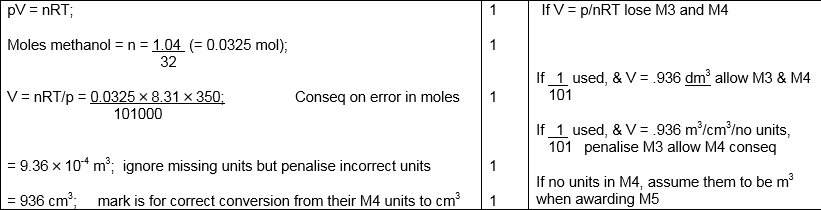 [5]2.	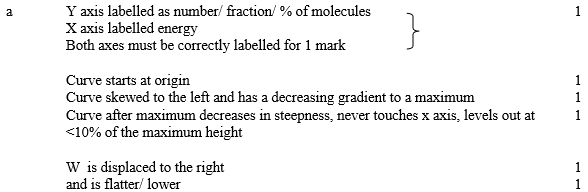 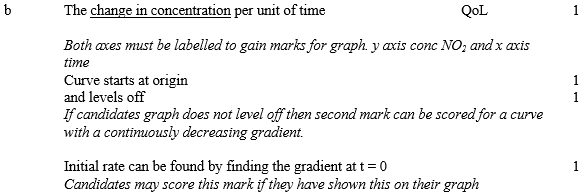 	[15]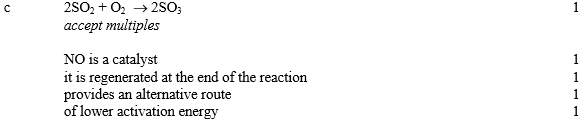 3.     (a)      (i)     CnH2n / CxH2x1(ii)     Fractional distillation / GLC / gas liquid chromatography / fractionationDo not allow cracking / distillation1(b)     (i)     But-1-ene / but1eneIgnore hyphens and commasDo not allow butene-1 / but-2-ene / butane / butane /alkene / C4H8 / propene / straight-chain alkene1(ii)     A structure of cyclobutane or
methyl-cyclopropaneAllow skeletal formula.1(c)     (i)     C15H32 → 2C4H8 + C7H16Do not accept multiples.1(ii)     Thermal crackingNot catalytic cracking or cracking.1To produce products that are in greater demand / more valuable / more
expensive / more profitableThe (unsaturated) alkene or the (unsaturated) molecule or X produced can be polymerised or can be made into plastics.Ignore more useful products.1(iii)     Break (C–C or C–H) bondsAllow to overcome the activation energy.Allow to break the carbon chain.Penalise breaking wrong bonds.1(d)     (i)     C4H10 + 2.5O2 → 4C + 5H2OAccept multiples.1(ii)     SO2 / sulfur dioxideIf other sulfur oxides, mark on.1Calcium oxide / CaO / lime / quicklimeAllow CaCO3 / allow Ca(OH)2 or names.Allow any solid base.M2 dependent on M1.Do not allow limewater.1(iii)     NeutralisationAllow acid-base reaction.Allow flue gas desulfurisation / FGD1(e)    (Molecules) are similar sizes / have similar Mr / have similar number of electronsChemical error CE = 0/2 if breaking bonds.Allow similar number of carbon and hydrogen atoms / similar surface area / similar chain length.Can accept same number of carbon atoms.Do not accept same number of H atoms / same number of bonds.Ignore similar amount of bonds.1Similar van der Waals forces between molecules / similar intermolecular forces
(IMF)Not similar incorrect IMF eg dipole-dipole1[14]4.      (a)     (i)      Prevents release of toxic CO
More energy efficient (releases more energy on combustion)1(ii)     C6H14 + 6.5O2 → 6CO + 7H2O1         Suitable product eg CO or C1         Balanced equation1(iii)     Detect CO gas or C (soot or particles) in exhaust gases1(b)     CH3CH2CH2CH(CH3)21          2-methylpentane1          CH3CH2CH(CH3)CH2CH3 etc1(c)     (i)      CH3CH2CH2CH=CH21(ii)     Alumino silicate etc1(iii)     Can be made into polymers (or alcohols etc)1(d)     (i)      % atom economy = mass CH2Cl2/total mass
reactants = 85 × 100/1581= 53.8%1(ii)     Because expensive chlorine is not incorperated into
desired product Raise money by selling HCl1[14]5.[3]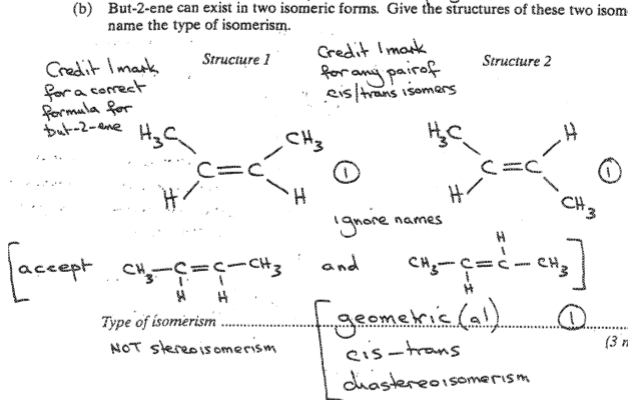 6.		[8]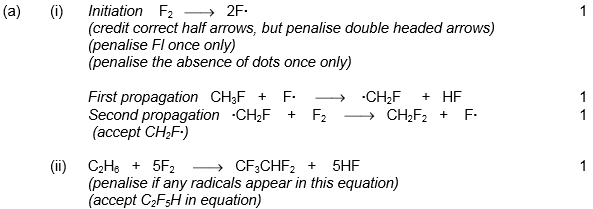 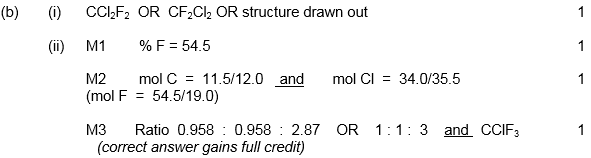 7.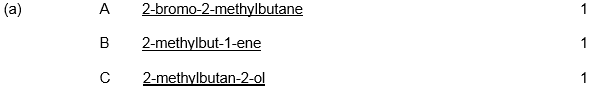 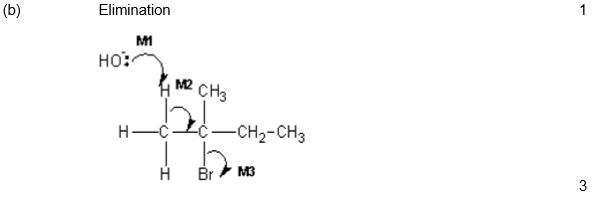 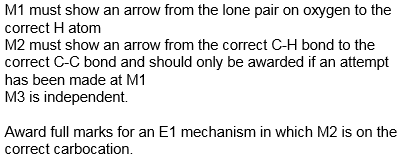 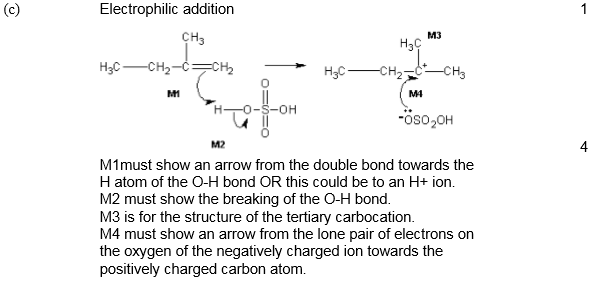 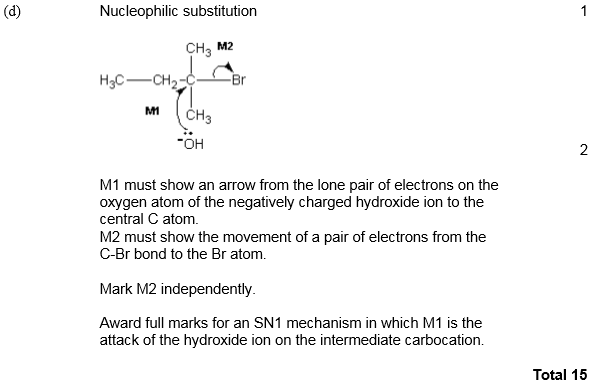 8.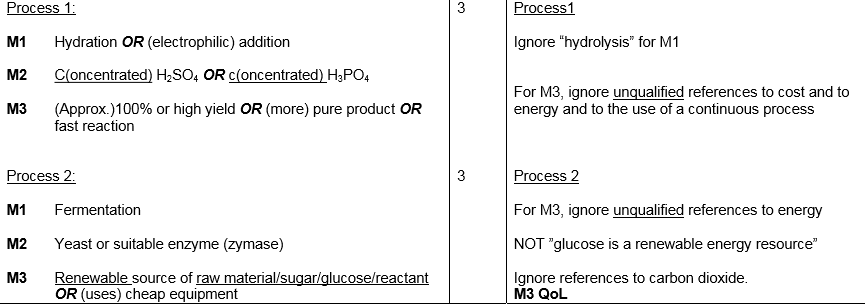 [6]